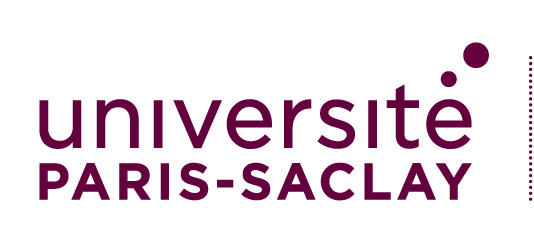 ELECTIONS DES REPRESENTANTS DES PERSONNELS ET/OU DES USAGERS AU CONSEIL DE L’IUT DE CACHANSCRUTIN DU LUNDI 13 MARS 2023Collège des personnelsJe soussigné(e) : Le mandantNom de famille : ……………………………………………………………………………………………….Nom d’usage : ………………………………………………………………………………………………….Prénom : …………………………………………………………………………………………………………Collège : ………………………………………………………………………………………………………….Donne procuration à :Le mandataireNom de famille : ……………………………………………………………………………………………….Nom d’usage : ………………………………………………………………………………………………….Prénom : …………………………………………………………………………………………………………Collège : ………………………………………………………………………………………………………….Pour voter en mes lieu et place pour l’élection des représentants du collège des personnels au Conseil de l’IUT de Cachan.Attention, conformément à l’article D. 719-17 du Code de l’éducation, les procurations doivent être établies dans les conditions énumérées ci-après : Nul ne peut être porteur de plus de deux procurations. Le présent imprimé ne doit pas être raturé ni surchargé.Le présent imprimé doit être personnellement retiré et enregistré par le mandant auprès des services de l’Université.En aucun cas ce formulaire ne pourra être accepté le jour du scrutin pour établir une procuration.Signature du mandantprécédée de la date et de la mention manuscrite : « bon pour pouvoir »Le : PROCURATION N°Cet imprimé doit être enregistré auprès des services de l’établissement au plus tard le vendredi 10 mars 2023 – 17h